APPLICATION FORM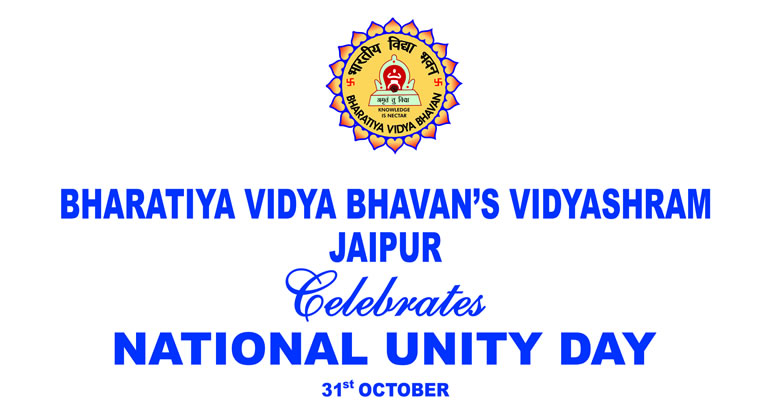 Bharatiya Vidya Bhavan Vidyashram,           K.M Munshi Marg, Jaipur Affix / upload                            Passport Size PhotoPost applied for (one form for one post):                                                                Post applied for (one form for one post):                                                                Name (in block letters):                                                                         Name (in block letters):                                                                         Father’s / Husband Name:Father’s / Husband Name:Personal Address:                                                                         Personal Address:                                                                         Official Address:                                                                                                    Official Address:                                                                                                    Contact No.:Email ID : Date of Birth (DD/MM/YY): Age in years:     Month                                   Years Nationality:                                               Marital Status: Married                            Single No. of Children:                                          Age of children:                                                                                                                         Whether your relative is working in this institution, please mention. Name:                                                                    Relation:                                       Whether your relative is working in this institution, please mention. Name:                                                                    Relation:                                       Academic and Professional QualificationAcademic and Professional QualificationAcademic and Professional QualificationAcademic and Professional QualificationAcademic and Professional QualificationAcademic and Professional QualificationAcademic and Professional QualificationClass / ExaminationYear of PassingDiv.SubjectBoard  / UniversitySchool / College Regular/Corre.XXII B.A 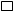  B.Com.  B.Sc. ………… M.A  M.Com. M.Sc. ………… B.Ed.…………Any other   CTET  RTET ………..Work Experience, fill the particulars in chronological order, starting with the recent jobWork Experience, fill the particulars in chronological order, starting with the recent jobWork Experience, fill the particulars in chronological order, starting with the recent jobWork Experience, fill the particulars in chronological order, starting with the recent jobWork Experience, fill the particulars in chronological order, starting with the recent jobWork Experience, fill the particulars in chronological order, starting with the recent jobWork Experience, fill the particulars in chronological order, starting with the recent jobName of the OrganizationPost HeldClass TaughtFromToTotal period (in years)Additional Responsibility (if any)Total Experience in the field for the post applied (no. of years) :                                                                Any other relevant experience:  Knowledge about Computer & Educational Technology: Special Achievements & recognitions received: Area of interest in co-curricular activities: Last salary drawn:Notice period required, if appointed :References 1:                     2:Date (DD/MM/YY) :                                                                                      Signature: 